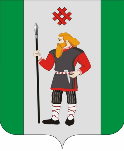 ДУМАКУДЫМКАРСКОГО МУНИЦИПАЛЬНОГО ОКРУГАПЕРМСКОГО КРАЯПЕРВЫЙ СОЗЫВР Е Ш Е Н И Е29.09.2023											         № 166Об объявлении Благодарности Думы Кудымкарского муниципального округа Пермского краяВ соответствии с решением Думы Кудымкарского муниципального округа Пермского края от 28.12.2022 № 100 «Об утверждении Положений о поощрениях Думы Кудымкарского муниципального округа Пермского края» Дума Кудымкарского муниципального округа Пермского краяРЕШАЕТ:1.1. Объявить Благодарность Думы Кудымкарского муниципального округа Пермского края за многолетний добросовестный труд в сфере жилищно-коммунального хозяйства и в связи с 40-летием со дня образования ООО «Кудымкарские тепловые сети» Коньшину Михаилу Яковлевичу, оператору котельной ООО «Кудымкарские тепловые сети».1.2. Объявить Благодарность Думы Кудымкарского муниципального округа Пермского края за достигнутые успехи в организации, совершенствовании учебно-воспитательного процесса и в связи с профессиональным праздником — Днём учителя:Антипову Николаю Андреевичу, учителю музыки МБОУ «Гимназия № 3» г.Кудымкара;Барсукову Евгению Анатольевичу, учителю физики и информатики МБОУ «Ленинская средняя общеобразовательная школа»;Новиковой Майе Ивановне, учителю биологии и химии филиала МБОУ «Ленинская средняя общеобразовательная школа» «Полвинская основная общеобразовательная школа»;Чудиновой Валентине Викторовне, заместителю директора по воспитательной работе, учителю технологии МБОУ «Кувинская средняя общеобразовательная школа».1.3. Объявить Благодарность Думы Кудымкарского муниципального округа Пермского края за достигнутые успехи в организации, совершенствовании воспитательного процесса и в связи с профессиональным праздником — Днём воспитателя коллективу МБДОУ «Детский сад № 11 «Чебурашка» г. Кудымкара.2. Опубликовать настоящее решение на официальном сайте Кудымкарского муниципального округа Пермского края.3. Настоящее решение вступает в силу после его принятия.4. Контроль за исполнением настоящего решения возложить на постоянную комиссию по местному самоуправлению, регламенту и депутатской этике.Председатель ДумыКудымкарского муниципального округаПермского края			                                                                   М.А. Петров